КАК ПРАВИЛЬНО ГОВОРИТЬ С РЕБЕНКОМ О НАРКОТИКАХ?Одной из самых щепетильных и ответственных тем при общении с ребенком являются наркотики.25 сентября 2018 года, 17:54Одной из самых щепетильных и ответственных тем при общении с ребенком являются наркотики. Не каждый родитель имеет представление о взвешенном и аргументированном диалоге о них с подрастающим поколением. Давайте попробуем разобраться, в каком возрасте и как правильно разговаривать с ребенком о наркотических средствах.
Многим родителям может показаться, что в 6–8 лет дети слишком малы для подобных тем. Однако от подобных бесед точно будет польза, поскольку ребенок получит верную информацию (при условии, что вы сами в курсе темы), узнает ваше мнение на этот счет, в случае возникновения какой-то либо проблемы, вероятнее всего обратится именно к вам.
Перед беседой с ребенком, нужно решить, что конкретно о наркотиках вы бы хотели рассказать. Можно продумать разные способы разъяснений и попытаться поставить себя на место ребенка. Здесь стоит вспомнить, как ваши родители говорили с вами, и какие эмоции это вызывало у вас.
6–8 летНаверняка, в 6–8 лет дети уже что-то слышали о наркотиках благодаря СМИ. Именно в этом возрасте они, как правило, не оспаривают авторитет родителей и готовы делиться своими мыслями.
Вот несколько советов, как можно начать беседу с детьми:Когда даете ребенку какое-то лекарство или принимаете его сами, нужно объяснить, что лекарство можно брать только у взрослого человека, вызывающего доверие. Например, у своего учителя или семейного врача;Обязательно объяснить, что пользоваться шприцом может только медсестра в поликлинике или больнице. Поэтому ни в коем случае нельзя подбирать шприцы на дороге, на детской площадке, возле детского сада/школы;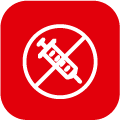 При показе по телевизору или в газете истории о наркотиках, нужно воспользоваться случаем и начать беседу. Следует спросить ребенка, что ему известно о наркотиках. Затем доступным и понятным языком объяснить, почему наркотики могут быть опасны.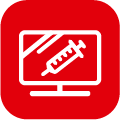 Чем старше становится ребенок, тем меньше вопросов у него возникает, поскольку в век современных технологий он с легкостью может найти ответы сам. Неважно – обратится ли он к помощи интернета или ему расскажут одноклассники. В возрасте 11–14 лет дети, как правило, еще не испытывают интереса к наркотикам. Однако некоторые из них уже могут попробовать алкоголь или бытовую химию.11–14 летС детьми данной возрастной категории по возможности следует продолжать открытую и поддерживающую связь. Если доверительные беседы продолжатся и в этом возрасте, они принесут много пользы.Поэтому на данном этапе воспитания следует руководствоваться следующими правилами: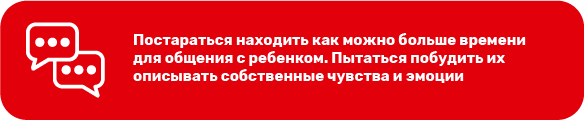 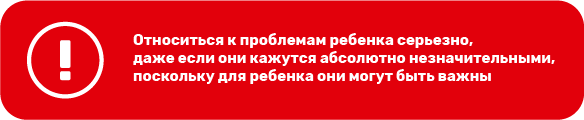 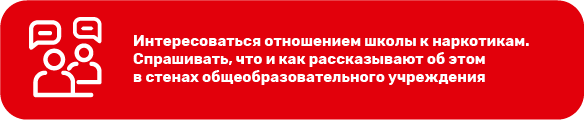 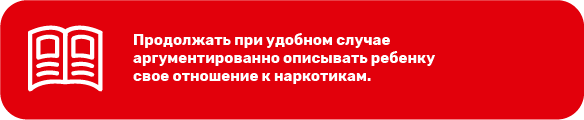 